FICHA DE ACTIVIDAD DE EVALUACIÓNInformación de la actividad de evaluación
NombreEncuesta sobre los intereses personalesSíntesis de la actividad A partir de los grandes cambios que se desarrollan en la etapa de la pubertad y adolescencia, los estudiantes elaboran una encuesta sobre la actividad física y la higiene corporal de los niños y niñas entre los 6 y 7 años y entre los 12 y 13 años de edad. Con los antecedentes obtenidos organizan datos, grafican los resultados, analizan y elaboran una conclusión sobre eventuales cambios en estos ámbitos en esta etapa de la vida.Planificación de la actividadObjetivo: Elaborar una encuesta sobre actividad física e higiene corporal para aplicarla en niños y niñas de nuestra escuela.Tiempo: 90 minutos.Materiales: proyector para mostrar imágenesguía de trabajo para cada estudiantelápices grafito, de colores, regla y gomaInicio (15 min)El docente invita a los estudiantes a comentar qué saben sobre sedentarismo. Si no hacen comentarios sobre el tema, los apoya con una imagen (Anexo 1) y con preguntas como las siguientes: ¿Qué está haciendo la persona de la imagen? ¿Qué opinan de los hábitos de esta persona? ¿Qué sucederá con esa persona si continúa con estos hábitos? ¿Qué le recomendarían a esta persona? ¿Por qué es necesario un cambio de hábito?Luego les pregunta a qué hace referencia el concepto “higiene personal”: ¿Qué aspectos abarca la higiene personal? ¿Qué sucede si una persona no tiene cuidado con su higiene? ¿A quién(es) afecta la falta de higiene personal? ¿Qué le recomendarían a esa persona? (Anexo 2).Desarrollo (60 min)Una vez que han analizado las imágenes a partir de las preguntas, el profesor les pide que indiquen algunas medidas para cuidar la higiene corporal durante el período de la pubertad. De la misma forma, les pregunta sobre sus intereses respecto a la actividad física, la frecuencia con que desarrollan esa actividad y el tipo de actividad que realizan. El profesor anote las respuestas en el pizarrón comentando las que más se repiten.A continuación les plantea la idea de realizar una encuesta para saber:
Qué tipo de actividad física realizan.Con qué frecuencia realizan esta actividad física.Cuál es la importancia de realizar actividad física.Cuáles son las medidas de higiene corporal de los estudiantes. Por qué es necesario desarrollar hábitos de higiene corporal.Cuando han abordado de manera general los aspectos que debe contener la encuesta, el docente hace entrega de la guía de trabajo y les da 30 a 40 minutos para elaborar las preguntas (Anexo 3).A continuación, les explica que para la aplicación de la encuesta tendrán una semana, y que en la próxima clase revisarán datos, resultados y elaborarán las conclusiones a las que llegaron después de realizar el trabajo.Cierre (15 min)Una vez desarrollada la guía, el docente los invita a hacer una puesta en común para compartir la forma en que trabajaron al desarrollar las preguntas y las situaciones más complejas que debieron resolver.Para finalizar, les hace entrega de una autoevaluación para conocer su desempeño durante el desarrollo de la actividad (Anexo 4).Pautas, rúbricas u otros instrumentos para la evaluaciónRúbrica encuestaRúbrica análisis resultadosPauta de corrección análisis de datosSugerencias para retroalimentarSe sugiere identificar en qué aspecto los estudiantes tuvieron más dificultades para desarrollar la actividad. Si la mayor dificultad estuvo en elaborar la encuesta, el docente puede preguntarles qué fue lo que más les costó y por qué creen que fue así. Por ejemplo, si la dificultad estuvo en que no sabían qué preguntar, volver a plantear el tema de la encuesta y hacer preguntas como las siguientes: ¿Qué te gustaría saber sobre lo que otras personas prefieren hacer o hacen respecto a (…)? Por ejemplo, ¿algún deporte o programa de televisión? ¿Cómo podrías preguntar eso? ¿Es más fácil que te den una respuesta abierta o una respuesta a partir de varias opciones que tú puedas entregarles?Si la mayor dificultad estuvo en el análisis de los resultados, se sugiere tomar como ejemplo los datos recopilados por el grupo y mostrarlos. Si la mayor dificultad estuvo en la elaboración de gráficos, con los datos recopilados por ellos pueden trabajar en la elaboración completa de los gráficos, desde seleccionar la información para cada eje al tipo de gráfico más útil, e incorporar la información recopilada en la encuesta.Al finalizar la actividad, el docente puede organizar una exposición general de los resultados de las encuestas realizadas, para entregar a cada grupo una retroalimentación adecuada.Sugerencias para autoevaluación y coevaluación: incluir pautas de ejemplos para alumnosFinalmente, el docente puede entregar una pauta como la siguiente, para que los estudiantes evalúen su desempeño y el de su grupo de trabajo:AnexosAnexo 1Persona sedentaria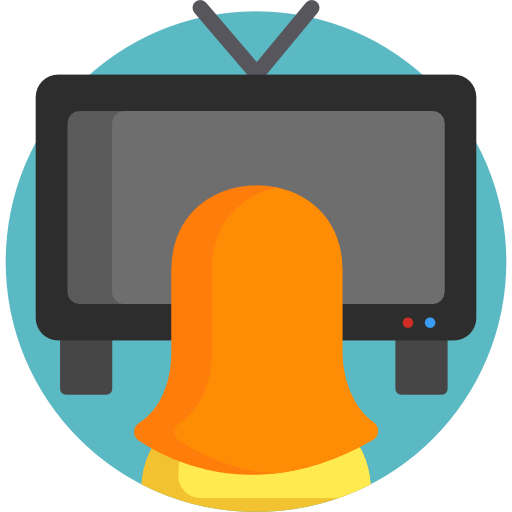 https://myloview.es/cuadro-adolescente-con-la-consola-de-juegos-no-4F6EBBAnexo 2Higiene personal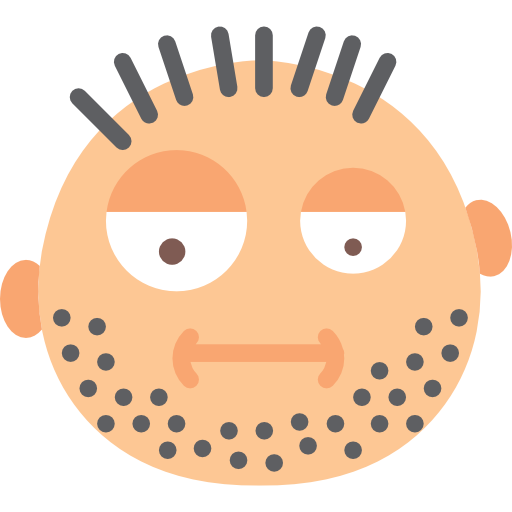 http://nutricampeones.com/hepatitis/Anexo 3Guía de actividades para alumnosPauta de trabajo
Elaboración de EncuestaInstrucciones:En grupos de cuatro estudiantes, elaboren una encuesta de cinco preguntas para conocer los cambios asociados a la actividad física y la higiene corporal en los niños de 6 a 7 años, y en los que se encuentran en la pubertad y la adolescencia (12 a 13 años).Seleccione uno de los siguientes temas para elaborar la encuesta:Tipo, frecuencia e importancia de realizar actividad física.Frecuencia y necesidad de desarrollar algunas medidas de higiene corporal.Nota: Además de las cinco preguntas de la encuesta, deben incluir las siguientes dos preguntas:Una vez elaborada la encuesta, deben mostrársela al profesor para que sea aprobada antes de aplicarla.La información de datos y su análisis deben ser entregados en forma impresa (apoyo de Educación Tecnológica). Deben realizar la encuesta a 5 personas de cada grupo de edad.Deben registrar en un gráfico la información obtenida y elaborar un gráfico con esos datos. Nota: Deben seleccionar una de las cinco preguntas, y a partir de ella realizar una tabla y un gráfico de los resultados. Una vez analizados los resultados de la encuesta, plantean una conclusión donde comparan los cambios con respecto a (según el tema seleccionado):Tipo, frecuencia e importancia de realizar actividad física.Frecuencia y necesidad de desarrollar algunas medidas de higiene corporal.Nota: Para el análisis de los datos pueden considerar los siguientes aspectos:Diferencias entre grupos de edad.Diferencias entre sexos.Diferencias entre personas de un mismo sexo, pero diferente grupo de edad.Asignatura:Ciencias NaturalesAño de elaboración:2018Curso:6º BásicoNombres elaborador:María PaulinaApellidos elaborador:Covarrubias GonzálezAjustes:Daniela FuentesEje (curricular):Ciencias de la Vida.Objetivo(s) de aprendizaje(s) (curricular):OA5: 	Describir y comparar los cambios que se producen en la pubertad en mujeres y hombres, reconociéndola como una etapa del desarrollo humano.OA6: 	Reconocer los beneficios de realizar actividad física en forma regular y de cuidar la higiene corporal en el período de la pubertad.Habilidad (curricular):Planificar y llevar a cabo investigaciones experimentales y no experimentales de manera independiente: en base a una pregunta formulada por ellos u otros; identificando variables que se mantienen, que se cambian y que dan resultado en una investigación experimental; trabajando de forma individual o colaborativa; obteniendo información sobre el tema en estudio a partir de diversas fuentes y aplicando estrategias para organizar y comunicar la información.Contenido (curricular):Cambios en la pubertad.Habilidad Bloom/Anderson:CrearIndicador/descriptor: Elaborar y aplicar una encuesta a estudiantes entre los 6 y 7 años y entre los 12 y 13 años, relacionada con la actividad física y la higiene corporal.Indicador321Información sobre sexo y edadIncluyen preguntas sobre sexo y edad.Incluyen preguntas sobre sexo o sobre edad.Omiten las preguntas sobre sexo y edad.Identificación del tema de la encuestaDeterminan el tema de la encuesta (tipo y frecuencia de actividad física o hábitos de higiene corporal)Determinan el tema de la encuesta aplicando preguntas sobre ambos temas.Utilizan como título “Encuesta” o algo similar donde no se explicita el tema de esta.Cantidad de preguntasIncorporan las dos preguntas sobre sexo y edad, más cinco preguntas relacionadas con el tema de la encuesta.Incorporan un total de cinco preguntas, incluidas las dos preguntas sobre sexo y edad, y otras tres relacionadas con el tema de encuesta.Incorporan cuatro o menos preguntas, entre las cuales pueden o no estar presentes las de sexo y edad.Grupo encuestadoEncuestan a cinco estudiantes de cada grupo etario (6-7 años y 12-13 años).Encuestan a la misma cantidad de personas de cada grupo etario, pero en cada uno son 4 o menos personas por grupo.Encuestan a 7 o menos personas, con un número diferente de personas encuestadas en cada grupo.Indicador321Entrega del análisis de los resultadosEntregan impresos los resultados y los análisis de estos.Entregan en formato digital los resultados, y de manera impresa el análisis de estos.Entregan solo los resultados de la encuesta en formato digital.Registro de informaciónElaboran la tabla de datos y el gráfico de una de las preguntas.Elaboran la tabla de datos y el gráfico de preguntas distintas.Elaboran la tabla de datos o el gráfico de una las preguntas.Información presente en la tablaOrdenan la información de la tabla de manera que se identifican los grupos de estudio por edad y por sexo; además, queda claro qué variable se está analizando.Ordenan la información de la tabla de manera que se identifican los grupos de estudio por sexo; además, queda claro cuál es la variable que está analizando.Ordenan la información de la tabla mostrando solo el total de personas que realiza cada variable consultada.Ordenamiento de la información en el gráficoOrdenan los datos poniendo en el eje X los grupos de edad y sexo, y en el eje Y, la cantidad de personas. Además, utilizan un gráfico de barras.Ordenan los datos poniendo en el eje X los grupos de sexo, y en el eje Y, la cantidad de personas. Además, utilizan un gráfico de barras.Ordenan los datos poniendo en el eje X los grupos de sexo, y en el eje Y, la edad de las personas. Además, utilizan un gráfico de barras o líneas.CorrectaLos estudiantes plantean un análisis donde se observa una comparación de los datos obtenidos para cada pregunta, considerando al menos la diferencia entre los grupos de edad y sexo. Además, presentan una conclusión donde se relacionan de manera general todos los datos obtenidos, y argumentan por qué suceden ciertos fenómenos en algunas etapas de la vida.Por ejemplo, al analizar una pregunta sobre la frecuencia de lavado de cabello, plantean que en el grupo de 6 a 7 años, tanto hombres como mujeres se lavan el cabello dos veces por semana, mientras que en el grupo de 12 a 13 años, los hombres se lavan el cabello 4 veces por semana y las mujeres, 3 veces por semana. Esto indicaría que al llegar a la pubertad, la frecuencia de lavado de cabello es mayor que en la infancia, siendo los hombres los que se lavan con mayor frecuencia porque durante esta etapa producen mayor cantidad de grasa.Parcialmente correctaLos estudiantes plantean un análisis donde se observa una comparación de los datos obtenidos para cada pregunta, considerando al menos la diferencia entre los grupos de sexo o edad. Además, plantean una conclusión donde se relacionan de manera general todos los datos obtenidos.Por ejemplo, al analizar una pregunta sobre la frecuencia de lavado de cabello, plantean que en el grupo de 6 a 7 años se lavan el cabello dos veces por semana, mientras que en el grupo de 12 a 13 años lo hacen 3 a 4 veces por semana. Esto indicaría que, al llegar a la pubertad, la frecuencia de lavado de cabello es mayor que en la infancia.IncorrectaLos estudiantes plantean un análisis donde se observa un análisis general de los datos obtenidos para cada pregunta. Además, plantean una conclusión donde se relacionan de manera general todos los datos obtenidos.Por ejemplo, al analizar una pregunta sobre la frecuencia de lavado de cabello, plantean que la frecuencia de lavado de cabello entre los 6 y los 13 años es de 2 a 4 veces por semana.IndicadoresYoMi grupo¿Trabajé con los demás en el diseño de la encuesta?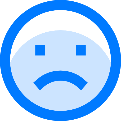 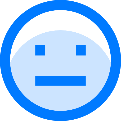 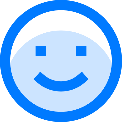 ¿De qué manera podría haber aportado más en el diseño de la encuesta?¿Realicé las tareas que me fueron asignadas durante la elaboración, aplicación y análisis de la encuesta?¿Participé en la elaboración de tablas y gráficos?¿Cuál fue mi aporte en la elaboración de gráficos y tablas?¿Pude aportar al análisis de datos para la elaboración de la conclusión?¿Nos repartimos el trabajo de manera equitativa en el grupo?¿Cada integrante realizó la tarea que le fue asignada?¿Qué parte de la actividad me costó 
más realizar?Elaboración de encuestaElaboración de encuesta¿Qué parte de la actividad me costó 
más realizar?Aplicación de encuestaAplicación de encuesta¿Qué parte de la actividad me costó 
más realizar?Análisis de resultados y conclusiónAnálisis de resultados y conclusión¿Qué parte de la actividad fue más fácil de realizar?Elaboración de encuestaElaboración de encuesta¿Qué parte de la actividad fue más fácil de realizar?Aplicación de encuestaAplicación de encuesta¿Qué parte de la actividad fue más fácil de realizar?Análisis de resultados y conclusiónAnálisis de resultados y conclusión¿Cuál es tu edad?  _____ 6-7 años          _____ 12-13 años¿Cuál es tu sexo?  _____ Femenino         _____ Masculino